ASSESSMENT EXAMINATION TERM 1 2023GRADE 4MATHSWhat is the  place value of digit 7 in 875 Write 5981 in words What is the total value of digit 4 in the number 5493A doctor treated 296 patients on Friday and 578 on Saturday. How many patients were treated in the two days?Round off 578 to the nearest ten Which is the element month of the yearName the shapes below	____________________________________How many triangles are there? 	_______________________Find the sum of 234 and 727 by rounding off to the nearest 10 and adding Mwema bought 18 hens. He gave an equal number of the hens to his six children. How many hens did each child get? ___________________Ayuma  walked from the house to the tree                    HOUSE	flag	         	15km	20km              What distance  did  he  cover_________________________________The symbols 3,8,9 were used to from a three-digit number. What is the largest number formed? How many cups will be used to fetch water from the bucket below. 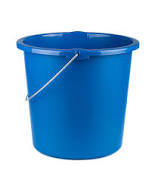 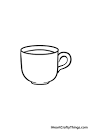               Bucket(35litres)                              cup(5litres)=___________________What fraction of the figure is shaded?               	_____________________The length of your classroom is approximately __________metres. 1 kilogram of melon costs sh.60. how much will Kirwa pay for 3 kilograms of such melon. 